Permission to use photographs, video and quotes of individuals and their work – multi-organisational use[Insert employer’s/organisation’s name] ‘the Organisation’, TAFE WA and the Government of Western Australia seek your consent to include images and recordings of you, your quotes or your work in their promotional, marketing and education materials. I give permission for photographs/video/audio/written and verbal quotes of me/my name/my work to be shared between the Organisation, TAFE WA and the Government of Western Australia and published in a range of materials for the purpose of promotion and communication. These materials may be in print and electronic media, including the Organisation’s, TAFE WA’s and Government of Western Australia’s websites, social media channels and other public websites, and may also be provided to media or other Government agencies for the same purpose.By signing this form, I acknowledge and agree that:I am not entitled to remuneration, royalties or any other payment from the Organisation, TAFE WA or the Government of Western Australia. I can withdraw consent by providing written notice to the Organisation, TAFE WA and applicable Government agency, or by emailing Career.TasterProgram@dtwd.wa.gov.au. If withdrawn, no new publications will be released in which I am reasonably identifiable. Brief description of image/video/audio/quote/workInsert thumbnail of image (optional)Participant’s nameInsert thumbnail of image (optional)Parent/guardian name(For participants under 18 years)Insert thumbnail of image (optional)PhoneInsert thumbnail of image (optional)EmailSchool/Organisation/TAFESignature (Parent/guardian to sign for participants under 18 years)Date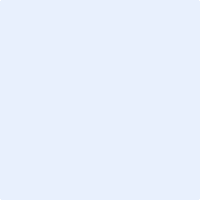 